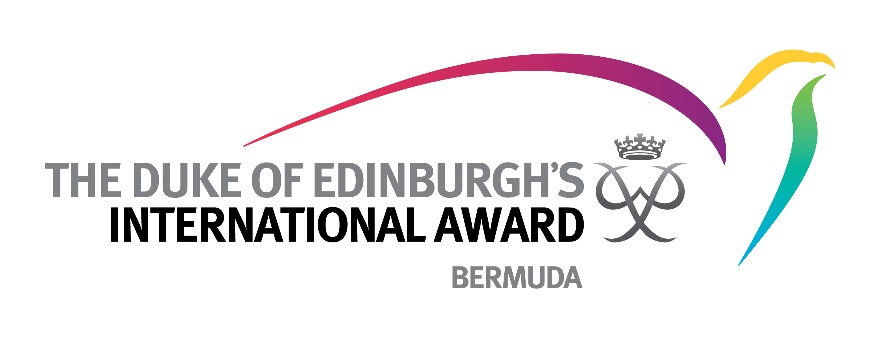 Map & Compass ReadingHow To Orientate A Map Using A CompassTwist the compass baseplate (the rectangular plate on which the compass dial is mounted) until the directional arrow (direction of travel line on the plate) lines up with the zero mark on the compass dial.Line up one of the long sides of the compass adjusted in step 1 with one of the map's Eastings (vertical grid lines). Make sure the directional arrow on the compass points to North on the map.Rotate the map and compass until the magnetic needle of the compass points to zero degrees North.Congratulate yourself!  The map is now oriented. North on the map (the top) points to north in the real world.Bronze Level Reference (8 Cardinal Points) :North	East	South	WestNorth-East	South-East	South-West	North-WestSilver Level Reference (16 Cardinal Points) :North	East	South	WestNorth-East	South-East	South-West	North-WestNorth-North-East	East-South-East	South-South-West	West-North-WestEast-North-East	South-South-East	West-South-West	North-North-West